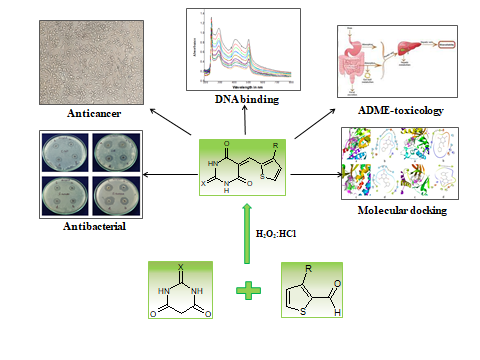 Graphical representation 